ARUN MOHANAN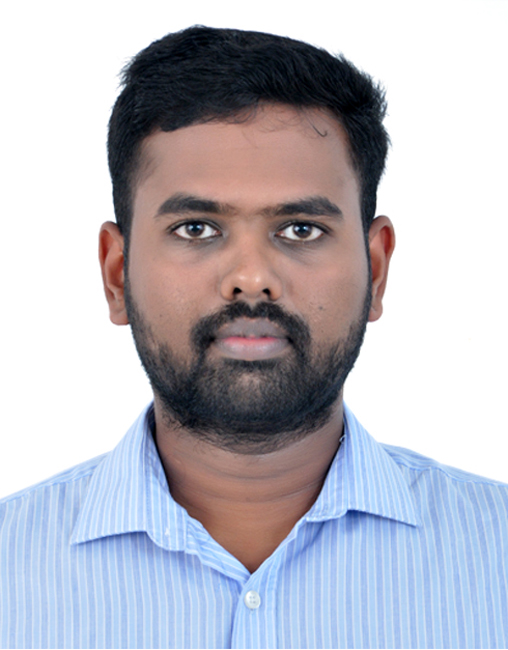 ArunArun.373619@2freemail.com To work in a dynamic and challenging job environment so that I wouldu be able to significantly  contribute to the organization's requirements while continuously enhancing my skill-setDate of birth		 : 15th  December 1989Gender		          :  MaleNationality		          :  IndianMarital status		 :  SingleLanguages Known	 :  English , Malayalam, Hindi and TamilOperating Systems 		: Windows Server 2003 &2008R2                                            Windows 7&8 Vista,8.5 and10                                                Mac OSX. (10.5 and above) Certifications: Certified Cisco Certified Network Associate  Certified  Microsoft server administration (MCITP)Certified Server administrator (KELTRON Knowledge Services).  Hired  as a full-time systems administrator following  initial consulting role.  Provide  Windows  administration, network operating center (NOC) administration,  LAN/WAN/VPN administration, VMware administration, and  intrusion detection and prevention ·         Diagnose hardware and software problems and replace defective components Load computer tapes and disks and install        software and printer paper or forms.·         Maintain an inventory of parts for emergency repairs.·         Maintain logs related to network functions as well as list of required maintenance and repair records.·         Perform data backups and disaster recovery operations.·         Perform routine network startup and shutdown procedures and maintain control records.·         Installation of OS and required service packages: both open source and proprietary.·         Assist in the operation and maintenance of BT’s LAN/WAN and its services.·         ensuring that all IT equipment complies with industry standards.·         providing training and technical support for users with varying levels of IT knowledge and competence.·         Support users for Network related issues. Ensure that their connectivity requirements are addressed proactively.·         Assembling and troubleshooting computer.·         Resolving issues in Network cabling.·         Installing, maintaining and updating operating systems and software’s.·         Troubleshoot and resolution of technical IT Issues reported by users.·         Maintain network facilities in individual machines, such as drivers and settings of personal computers as well as printers.·         Apply OS patches and upgrades on a regular basis, and upgrade administrative tools and utilities. Configure / add new services as necessary.·         Perform ongoing performance tuning, hardware upgrades, and resource optimization as required.  Configure CPU, memory, and disk partitions as required.·         Perform daily system monitoring, verifying the integrity and availability of all hardware, systems and key processes, reviewing system and application logs, and verifying completion of scheduled jobs such as backups.·         Perform regular file archival and purge as necessary.·         Troubleshooting a variety of computer issues.·         backup and granular restore support of Microsoft Exchange, Microsoft Outlook, Web Access (owa) and Microsoft Active Directory servers. ·         Train users in use of software, hardware, and network systems.·         Design, configure and test computer hardware, networking software and operating system software.·         Special task/Projects assigned by IT In-charge as and when required. ·         EPBX configurations support and maintenance of EPBX system including end phone device.·         CCTV Maintenance, Monitoring and backup.·         Supporting Branding & marketing team for managing technical issues in website.·         Assisting IT In-charge for Maintenance of intranet websites and EPBX Telephone (Speed dial & intercom Directory).·         Supporting HR Department for managing technical issues in Biometric attendance system.·         Hospital KIOSK Server/software maintenance and co-ordinate with Corporation IT Department and data center.  ·         Co-ordinate with maintenance department for resolving Network/Telephone cabling issues.·         Addressing  all level 1 Technical issue’s (Networks, hardware’s, Software’s, Printers, Biometric and cctv etc from Kollam ESICE Branch.   Project implementation support/Technical support for other cs3 branches when requirement arise. Currently working at CS3 INFOMAT PVT. LTD.  As I.T Engineer Since January 2013Cs3 entrusted me to carry out the works that are mentioned below for the following clientsTravancore Cochin Chemicals (I.T Coordinator)Indian Navy (VMS Software)Indian School of Commerce MVJ Foods Melam	I hereby declare that the above written particulars are true to the best of my knowledge and belief.					OBJECTIVE	EDUCATIONGraduation Completed B.tech in Information Technology  at TKM Institiute Of   Technology Karuvelil Kollam (March 2011)                           HSE   Completed 12th class  - Science group Passed out in year – 2007 with 69    Percentage from TKM Higher Secondary School Karicode,KollamSchooling	Completed ICSE -  Passed out in year – 2005 with 53 percentage      Infant Jesus Higher Secondary School Tangasseri  KollamPERSONAL DETAILS	TECHNICAL SKILL SETWORK EXPERIENCEDECLARATION